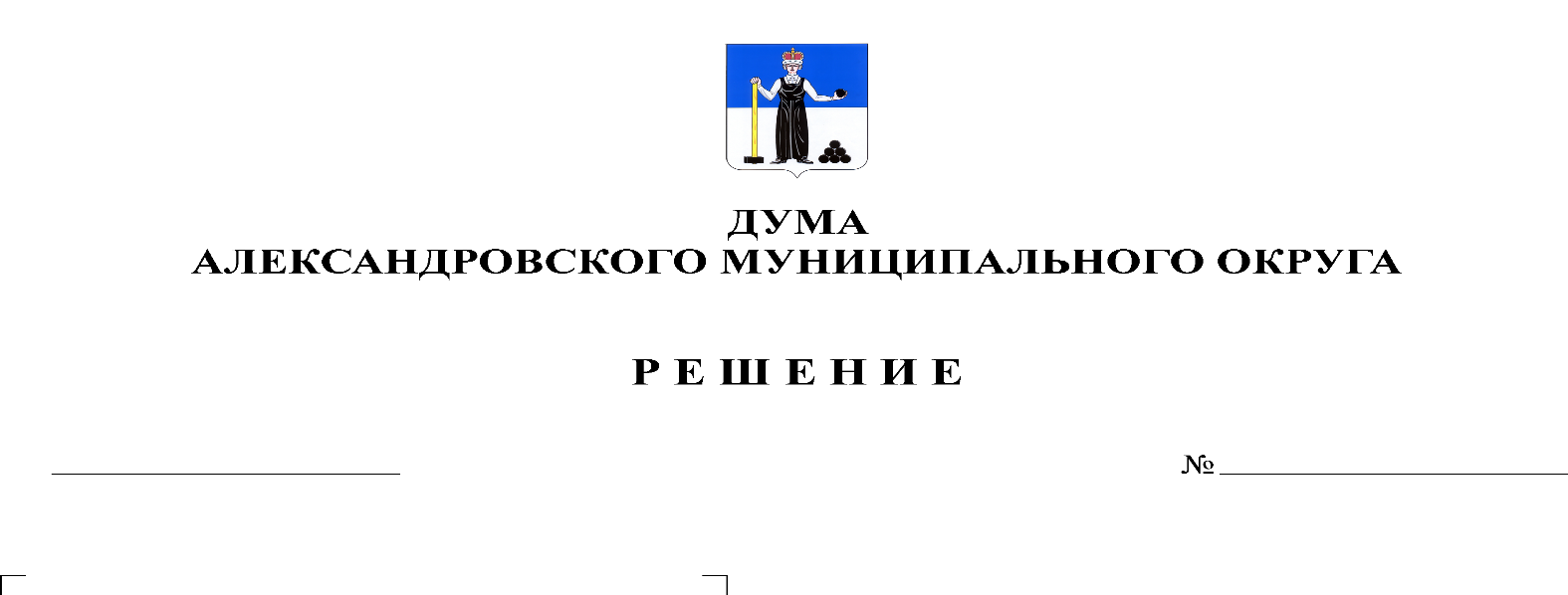 На основании  пункта 13 части 1 статьи 16 Федерального закона от 06.10.2003г. № 131-ФЗ «Об общих принципах организации местного самоуправления в Российской Федерации», пункта 16 части 1 статьи 3 Устава Александровского муниципального округа, Дума Александровского муниципального округарешает:1. Принять в первом чтении Положение об организации отдыха и оздоровления детей Александровского муниципального округа в каникулярное время, согласно Приложению к настоящему решению.2. Создать рабочую группу для подготовки Положения об организации отдыха и оздоровления детей Александровского муниципального округа в каникулярное время ко второму чтению в составе:- Белецкая Людмила Николаевна – председатель Думы Александровского муниципального округа;- Истомина Елена Викторовна – начальник Управления образования администрации округа;- Майорова Светлана Викторовна – депутат Думы Александровского муниципального округа;- Мельчаков Дмитрий Валерьевич - депутат Думы Александровского муниципального округа;- Пасынкова Татьяна Владимировна – председатель Контрольно-счетной платы Александровского муниципального округа.3. Установить, что поправки к указанному проекту направляются в аппарат Думы Александровского муниципального округа в письменном виде до 13 апреля 2022 года по адресу: г. Александровск, ул. Ленина, 20 «а», кабинет 41.4. Настоящее решение вступает в силу со дня подписания. Председатель ДумыАлександровского муниципального округа		  	        Л.Н. Белецкая